Prot. n.___________ 					     Matera, _________________									Al Prof.									_____________________									S E D EAl Prof. ____________________________________________S E D E	                                                          			All’Ufficio Contabile								            S E D EOGGETTO: Alternanza Scuola/Lavoro Progetto: “ TITOLO ”–  ______________________________Conferimento Incarico Tutor -IL DIRIGENTE SCOLASTICOCONSIDERATO  l’Alternanza Scuola-Lavoro  nelle classi quarte e quinte  è obbligatoria e  parte integrante del curricolo scolastico degli allievi.CONSIDERATO la necessità di avviare al più presto le attività relative all’Alternanza Scuola-Lavoro al fine di sviluppare il percorso formativo entro il _________________;VISTO che  il prof. …………….., in servizio presso questo Istituto in qualità di docente a tempo indeterminato di “ Specificare la disciplina di insegnamento del docente tutor”, ha dato la sua disponibilità per l’assistenza tecnica per la realizzazione del progetto di cui all’oggetto;C O N F E R I S C Eal prof………………….., nato a …………………… il ………………….., C.F. ……………………, l’incarico di tutor per un compenso lordo onnicomprensivo di €…………………., sul quale saranno effettuate le trattenute previste dalle disposizioni vigenti. deve: collaborare nelle fasi di progettazione del percorso formativo e nell’individuazione degli esperti e delle Aziende nelle quali effettuare lo stage e nella redazione del calendario delle attività;collegarsi con gli esperti del mondo del lavoro;presentare agli esperti la situazione della classe e con gli stessi determinare le strategie per l’efficacia dell’azione formativa;curare i rapporti con le aziende;fornire l’assistenza tecnica agli alunni, soprattutto durante lo stage;riferire al Prof. …………………,funzione strumentale per l’alternanza scuola lavoro, sulle verifiche effettuate, sulla frequenza degli alunni, sulle difficoltà riscontrate, sugli obiettivi raggiunti, segnalando eventuali comportamenti scorretti degli alunni;collaborare con il Prof. ………………., funzione strumentale per l’alternanza per il monitoraggio e la valutazione finale;annotare sugli appositi registri il numero delle ore svolte nello stage;farsi consegnare dai tutor aziendali  la documentazione prevista ovvero: la relazione finale,  la scheda riassuntiva di  valutazione,   il questionario di verifica dello stage Per gli stampati relativi alla gestione del corso e per gli adempimenti amministrativo-contabili, si rivolgerà al Direttore dei Servizi Generali e Amministrativi; gli atti amministrativi del corso, saranno curati dall’assistente amministrativo con il  quale  si relazionerà per ogni eventuale evenienza. 	Il prof. ……………………….., al termine del progetto, relazionerà sui risultati del corso.								IL DIRIGENTE SCOLASTICO                                                                                       Prof. __________________            Per accettazione_______________________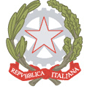            M.I.U.R.          ISTITUTO DI ISTRUZIONE SUPERIORE“I. Morra”Codice Meccanografico: MTIS009001Servizi Socio-Sanitari - Servizi CommercialiProduzioni Industriali e Artigianali - Chimica, Materiali e BiotecnologieIndustria – Biotecnologie Ambientali - Produzioni Tessili SartorialiManutenzione e Assistenza TecnicaApparati Impianti Servizi Tecnici Industriali e Civili - Manutenzione dei Mezzi di Trasporto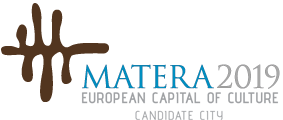  F.S.E.